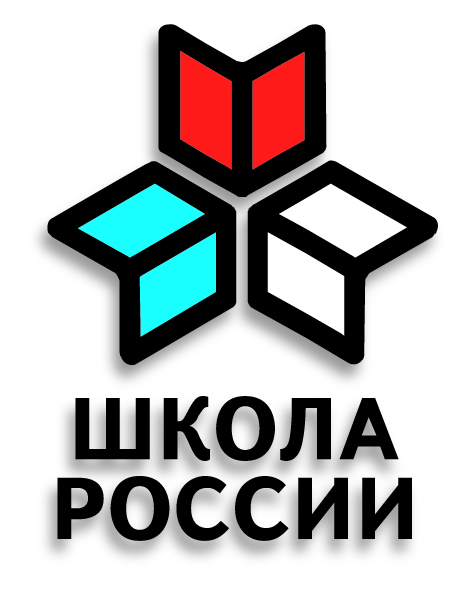 Учебники завершенных предметных линий, входящих в  составсистемы учебников «Школа России»,обеспечивающей достижение требований к результатам освоения основной образовательной программы начального общего образования (на соответствие федеральному государственному образовательному стандарту):Завершенная предметная линия учебников «Русский язык»:1. Горецкий В.Г., Кирюшкин В.А., Виноградская Л.А. и др.  Азбука. 1 кл. в 2-х частях 2. Канакина В.П., Горецкий В.Г. Русский язык. 1 кл. 3. Канакина В.П., Горецкий В.Г. Русский язык. 2 кл. в 2-х частях 4. Канакина В.П., Горецкий В.Г. Русский язык. 3 кл. в 2-х частях 5. Канакина В.П., Горецкий В.Г. Русский язык. 4 кл. в 2-х частях Завершенная предметная линия учебников «Литературное чтение»:1. Климанова Л.Ф., Горецкий В.Г., Голованова М.В. и др.   Литературное чтение. 1 кл. в 2-х частях 2. Климанова Л.Ф., Горецкий В.Г., Голованова М.В. и др.   Литературное чтение. 2 кл. в 2-х частях 3. Климанова Л.Ф., Горецкий В.Г., Голованова М.В. и др.   Литературное чтение. 3 кл. в 2-х частях 4. Климанова Л.Ф., Горецкий В.Г., Голованова М.В. и др.   Литературное чтение. 4 кл. в 2-х частях Завершенная предметная линия учебников «Математика»:1. Моро М.И., Степанова С.В., Волкова С.И. Математика. 1 кл.  в 2-х частях 2. Моро М.И., Бантова М.А., Бельтюкова Г.В. и др. Математика. 2 кл.  в 2-х частях 3. Моро М.И., Бантова М.А., Бельтюкова Г.В. и др. Математика. 3 кл.  в 2-х частях4. Моро М.И., Бантова М.А., Бельтюкова Г.В. и др. Математика. 4 кл.  в 2-х частяхЗавершенная предметная линия учебников «Информатика»:1. Семёнов А.Л., Рудченко Т.А. Информатика. 3 кл. ч.1 2. Семёнов А.Л., Рудченко Т.А. Информатика. 3-4 кл. ч.23. Семёнов А.Л., Рудченко Т.А. Информатика. 4 кл. ч.3.Завершенная предметная линия учебников «Окружающий мир»:1. Плешаков А.А. Окружающий мир. 1 кл. в 2-х частях 2. Плешаков А.А. Окружающий мир. 2 кл. в 2-х частях	3. Плешаков А.А. Окружающий мир. 3 кл. в 2-х частях4. Плешаков А.А., Крючкова Е.А. Окружающий мир. 4 кл. в 2-х частяхЗавершенная предметная линия учебников «Технология»:1. Роговцева Н.И., Богданова Н.В., Фрейтаг И.П. Технология. 1 кл.2. Роговцева Н.И., Богданова Н.В., Добромыслова Н.В. Технология. 2 кл. 		 3. Роговцева Н.И., Богданова Н.В., Добромыслова Н.В. Технология. 3 кл. 		 4. Роговцева Н.И., Богданова Н.В., Шипилова Н.В. и др.  Технология. 4 кл. Завершенная предметная линия учебников «Музыка»:1. Критская Е.Д., Сергеева Г.П., Шмагина Т.С. Музыка. 1 кл. 2. Критская Е.Д., Сергеева Г.П., Шмагина Т.С. Музыка. 2 кл. 3. Критская Е.Д., Сергеева Г.П., Шмагина Т.С. Музыка. 3 кл.4. Критская Е.Д., Сергеева Г.П., Шмагина Т.С. Музыка. 4 кл. Завершенная предметная линия учебников «Изобразительное искусство»:1. Неменская Л.А. (под ред. Неменского Б.М.). Изобразительное искусство. 1 кл. 2. Коротеева Е.И. (под ред. Неменского Б.М.).  Изобразительное искусство. 2 кл.3. Горяева Н.А. (под ред. Неменского Б.М.). Изобразительное искусство. 3 кл.4. Неменская Л.А. (под ред. Неменского Б.М.).	Изобразительное искусство. 4 кл.Завершенная предметная линия учебников «Физическая культура»:1. Лях В.И. Физическая культура. 1-4 кл.Завершенная предметная линия учебников «Английский язык»:1. Кузовлев В.П., Перегудова Э.Ш., Пастухова С.А. и др.    Английский язык. 2 кл. в 2-х частях 2. Кузовлев В.П., Лапа Н.М., Костина И.П. и др.    Английский язык. 3 кл. в 2-х частях 3. Кузовлев В.П., Перегудова Э.Ш., Дуванова О.В.     Английский язык. 4 кл. в 2-х частях 11. Завершенная предметная линия учебников «Английский язык» (расширенное содержание обучения иностранному языку):1. Верещагина И.Н., Бондаренко К.А., Притыкина Т.А. Английский язык. 2 кл. в 2-х ч.2. Верещагина И.Н., Притыкина Т.А. Английский язык. 3 кл.  в 2-х частях3. Верещагина И.Н., Афанасьева О.В. Английский язык. 4 кл.   в 2-х частях 12. Завершенная предметная линия учебников «Немецкий язык»:1. Бим И.Л., Рыжова Л.И. Немецкий язык. 2 кл. в 2-х частях2. Бим И.Л., Рыжова Л.И., Фомичева Л.М. Немецкий язык.3 кл.  в 2-х частях3. Бим И.Л., Рыжова Л.И. Немецкий язык. 4 кл. в 2-х частях13. Завершенная предметная линия учебников «Французский язык»:1. Кулигина А.С., Кирьянова М.Г.Французский язык. 2 кл.2. Кулигина А.С., Кирьянова М.Г.Французский язык. 3 кл. в 2-х частях3. Кулигина А.С.Французский язык. 4 кл. в 2-х частях14. Завершенная предметная линия учебников «Испанский язык»:1. Воинова А.А., Бухарова Ю.А., Морено К.В. Испанский язык. 2 кл.  в 2-х частях2. Воинова А.А., Бухарова Ю.А., Морено К.В. Испанский язык. 3 кл.   в 2-х частях3. Воинова А.А., Бухарова Ю.А., Морено К.В. Испанский язык. 4 кл.  в 2-х частяхПримечание.   Для усиления эффективности решения задач реализации содержания предметной области «Основы духовно-нравственной культуры народов России» учебного плана начального общего образования  (п.19.3 ФГОС) рекомендуем использовать  завершённую предметную линию учебных пособий «Основы религиозных культур и светской этики» (авт. А.В. Кураев, Д.И. Латышина, М.Ф. Муртазин, Г.А. Миндрина, М.А. Членов, А.В. Глоцер, В.Л. Чимитдоржиев, А.Л. Беглов, Е.В. Саплина, Е.С. Токарева и др.). Курс  разработан  в  соответствии  с  поручением  президента  Российской  Федерации  Д.А. Медведева  от  02.08.2009г. № Пр-2009 (ВП-П44-46-32).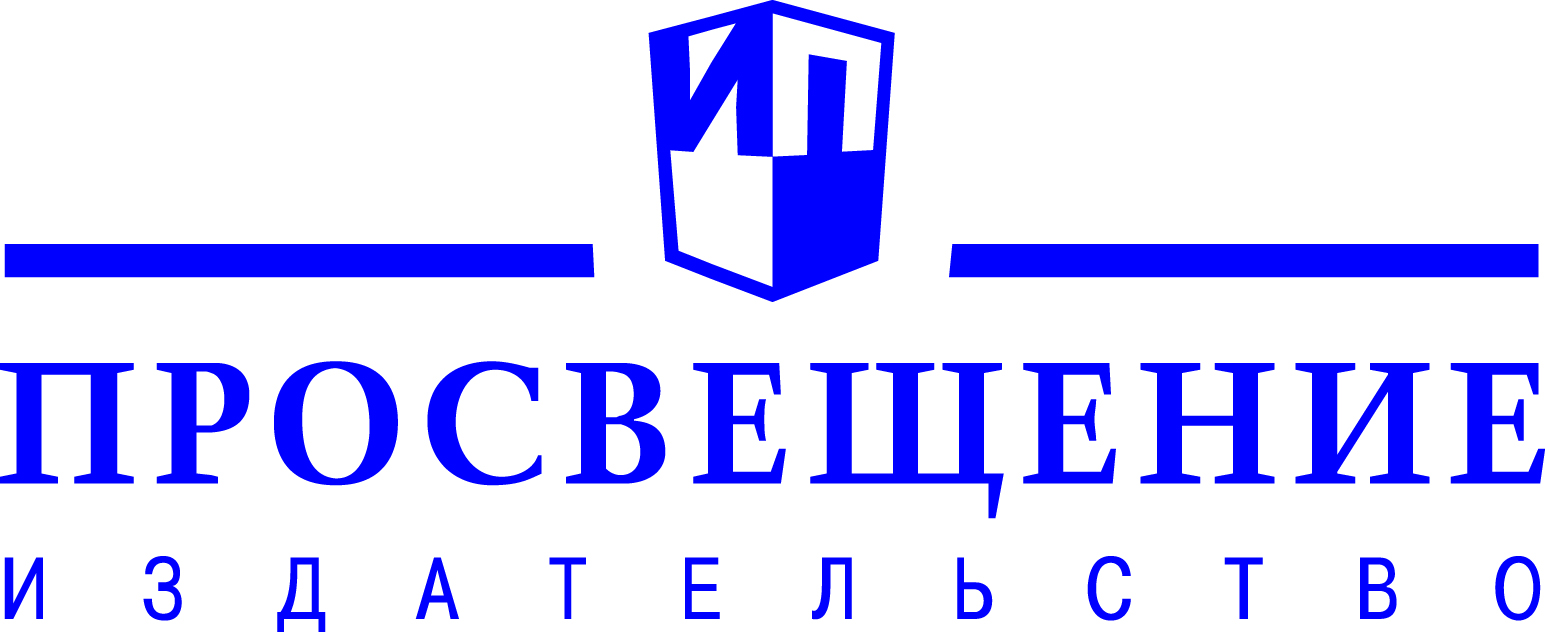 